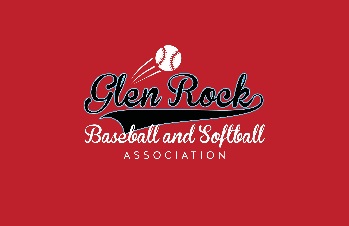 GRBSA Little League FAQ’s and AnswersWhat is Little League?	Founded in 1939, Little League® Baseball and Softball is the world’s largest organized youth sports program, with millions of players and more than one million adult volunteers in every U.S. state and more than 80 other countries. During its nearly 80 years of existence, Little League has seen more than 40 million honored graduates, including political leaders, professional athletes, award-winning artists, and a variety of other influential members of society. Each year, millions of people follow the hard work, dedication, and sportsmanship that Little Leaguers® display at our seven baseball and softball World Series events, the premier tournaments in youth sports.Why did the GRBSA join Little League?	Over the years, different parents who played Little League as kids, asked why we were not part of the Little League organization. This year, a board member reached out to Little League to get more information. NJ District 4’s Little League president came and spoke to us about the benefits of joining. There were several reasons that we decided to join:  (1) Being part of a larger organization will provide structure, accountability and increased transparency across the GRBSA; (2) Joining Little League provides access to the Little League Tournament for Baseball and Softball and (3) the board unanimously felt that by joining Little League, this would strengthen our recreation program which would result in increased player development.Who is eligible to be a Little League All Star?	Anyone who is 9-12 years old (age determined by Little League Age Chart) and has played in 60% of the recreation regular season games is eligible to be considered for an All-Star Team. All of our divisions are Little League except Senior Baseball and Senior Softball. 

How is the All-Star Tournament Team different than the travel teams?	The GRBSA travel teams are completely separate and unrelated to the Little League All Star Tournament and selection process. All recreation players are eligible to be selected as an All Star as long as they meet the requirements. The All-Star Tournament Teams and GRBSA Travel Teams will exist con-currently. If selected for the All-Star team, practices and games must be the 1st priority. The travel teams will work around the All-Star Schedules. Just because a child is on a travel team, it does not guarantee them a spot on the All-Star Team.What are the Little League Tournaments?	Glen Rock is part of NJ District 4. The other towns in our district are: Bergenfield, Cresskill, Dumont, Englewood, Fair Lawn, Hillsdale, Montvale, New Milford, Oradell, Paramus, Ramsey, Ridgewood, River Edge, Tenafly, Washington Twp., Westwood and Woodcliff Lake. The District will hold a double elimination tournament for the following age groups: Baseball 9y, 10y, 11yr and 12yr AND Softball 8/9/10yr and 11/12yr.Each district tournament bracket will be determined by the number of teams available for each age group. The GRBSA Little League will enter in team subject to the number available nominated candidates. District Tournament start dates will be set have the district know how many teams will be in each age group/Saturday May 12th is the deadline for each town to submit what teams they are entering in the district tournaments.Here is the overall tournament set-up: Districts > Sections > States > Regions > World Series 

9yr Baseball only plays in the District Tournament. 10y Baseball Section Tournament is in Washington Twp., NJ July 15th – July 22nd11y Baseball Section Tournament is in Sparta, NJ July 21st – July 28th12y Baseball Section Tournament is in Paramus, NJ July 13th – July 20th8/9/10y Softball Section Tournament is in Parsippany-Troy Hills, NJ July 9th – July 16th11/12y Softball Section Tournament is in Clifton, NJ July 2nd – July 10th 10y Baseball State Tournament is in Ft Lee, NJ July 25th – July 30th	Regional Tournament is in Cranston, RI Aug 3rd – Aug 12th8/9/10y Softball State Tournament is in Lawrence, NJ July 20th – July 24th	Regional Tournament is in West Pittson, PA July 27th – Aug 3rd11yr Baseball State Tournament is in Paramus Aug 3rd – Aug 8th	No 11y Regional Tournament12y Baseball State Tournament is in Secaucus, NJ July 25th – July 30th	Regional Tournament is in Bristol, CT Aug 4th – Aug 11th	Little League Series is in Williamsport, PA Aug 16th – Aug 26th11/12y Softball State Tournament is in West Deptford, NJ July 11th – July 16th	Regional Tournament is in Bristol, CT July 20th – July 26th	World Series is in Portland, OR Aug 8th – Aug 15thWhat is the commitment?We will announce the teams after June 1st. Once teams are set, they can begin practicing and possibly setting up scrimmages. Each tournament has specific start dates, that span from the end of June to the beginning of July. The exact dates are not known until the District knows how many teams will be in each tournament.As you can see in the tournament schedule above, a very good team can keep advancing and we will need the commitment of the players and coaches involved.How are the teams selected?	Little League gives latitude on team selection. The GRBSA board will be meeting May 17th and this will be a topic to be decided. Little League limits the criteria to the following:	Eligibility – Age AND participation in 60% of regular season recreation games	Availability – Will the candidates be able to practice and play with the team. Will the player be on vacation during some or all practices/games. If, so then they cannot be considered for the team.  Little League All Star Tournaments require a full commitment.	Ability – We will be relying on the coaches of the recreational teams to give feedback on the kids who have been nominated. We don’t keep stats in our program, so they will not be used. Attitude is also an important factor. 	Keep in mind that 13 kids will make up each team. Pitchers will be a premium. Then we will need to fill out the rest of the rosters. I think this is everything I have. If you have any more specific questions, please reach out to me at GRBSAINFO@GMAIL.COMThank you,Jim LeonardGRBSA Little League President